Screen ShotsMSHA Form 7000-2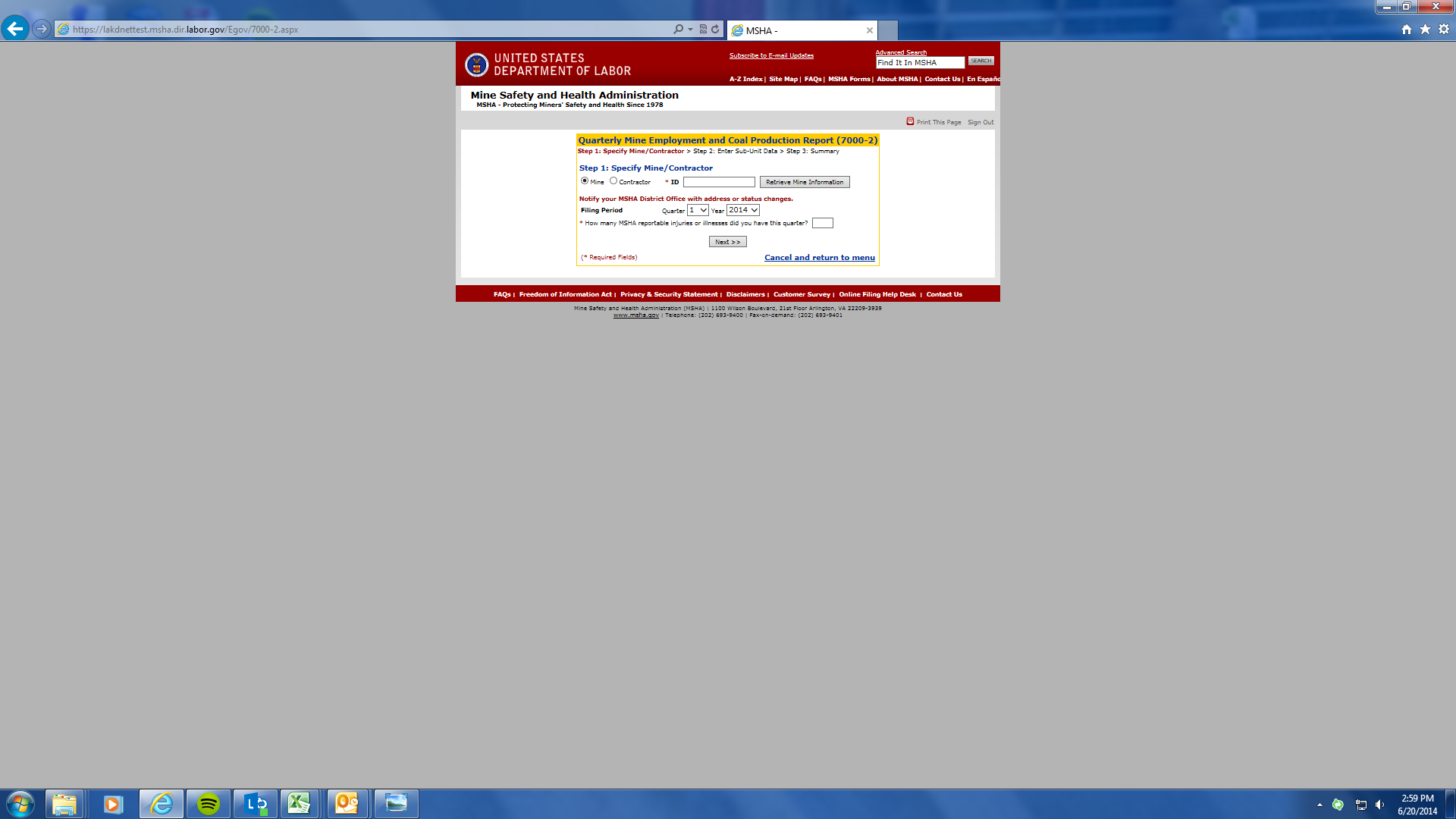 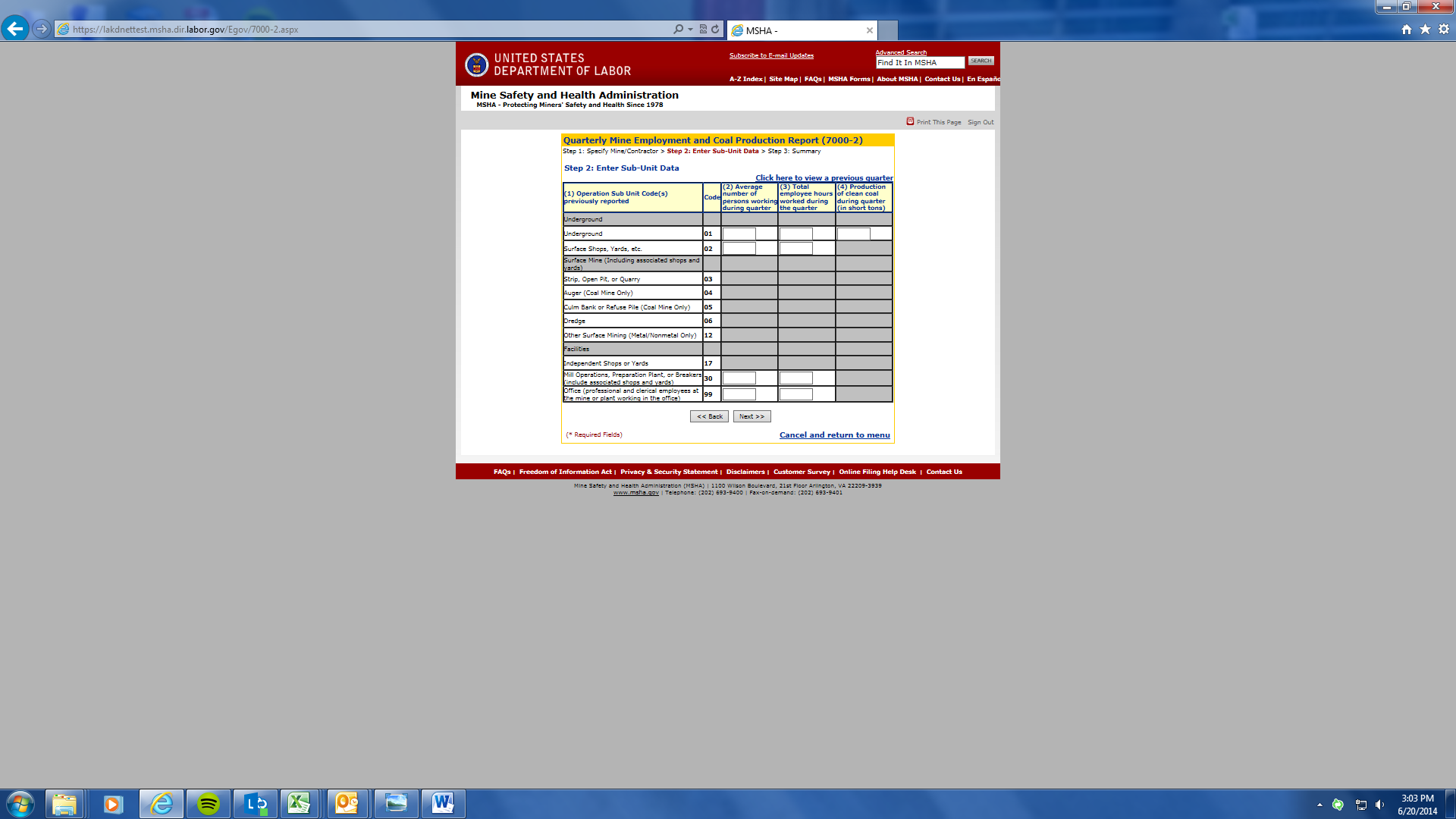 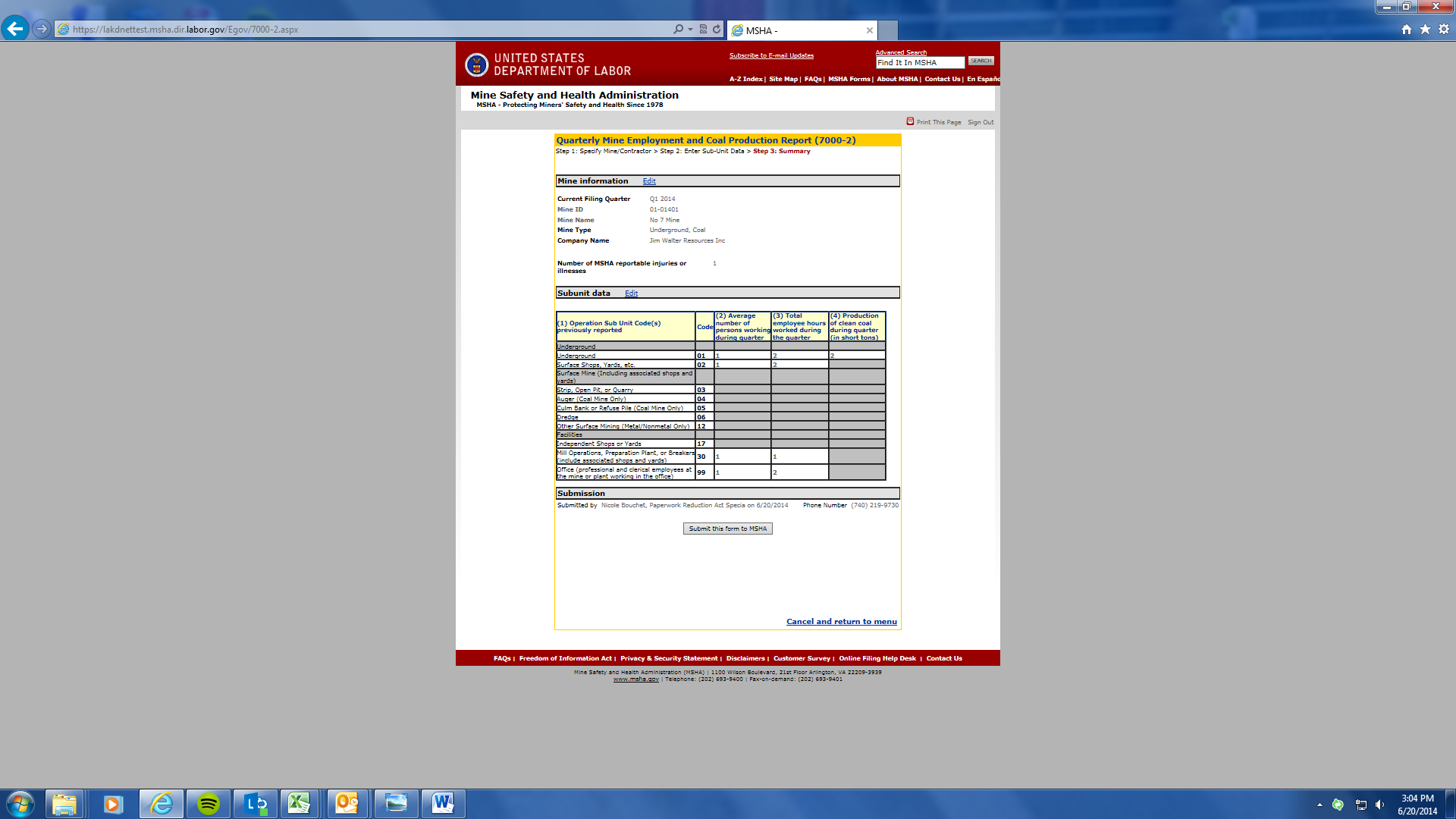 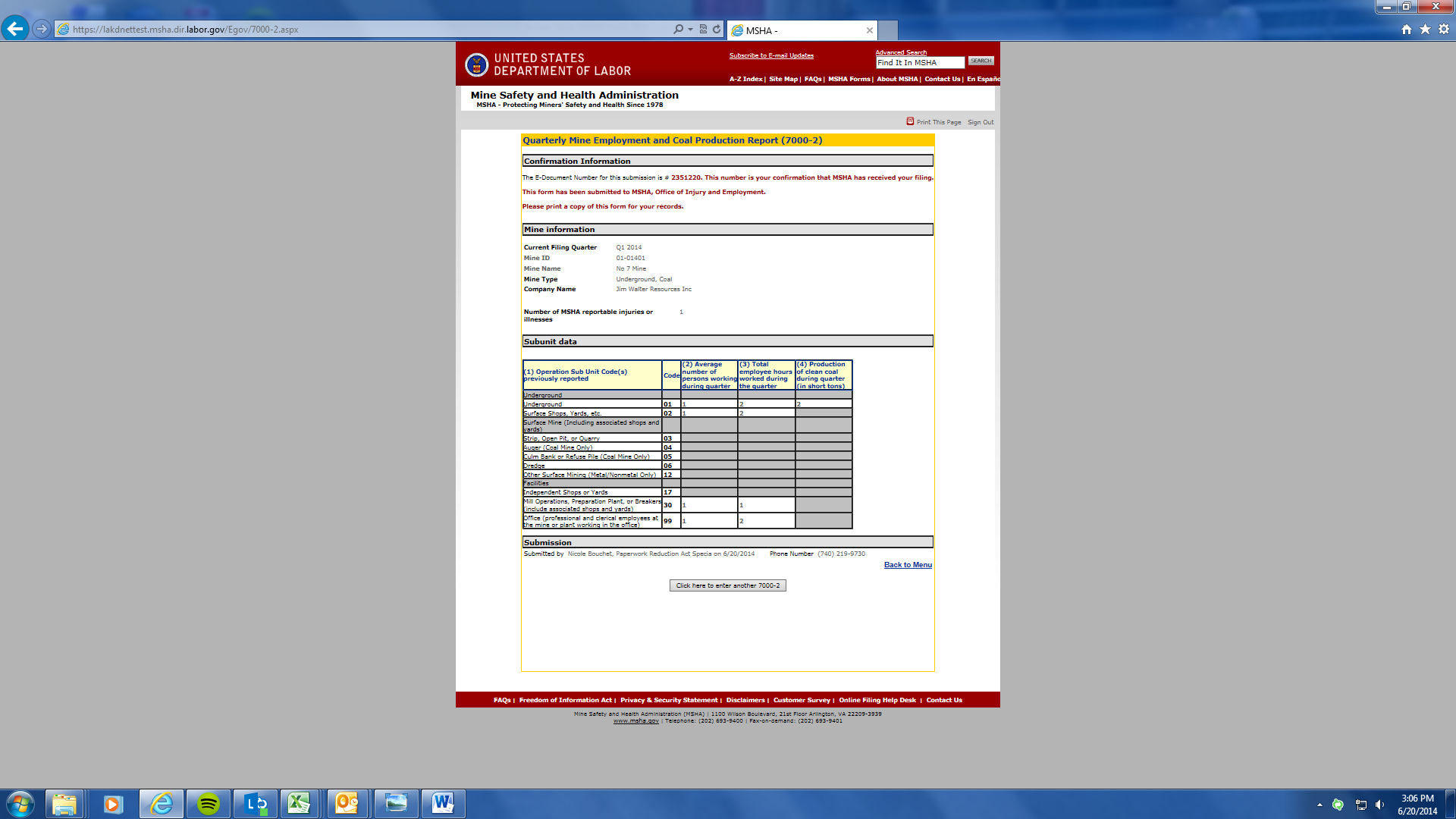 